Про затвердження Порядку проведення спеціальної перевірки наявності в осіб, які претендують на зайняття посад, пов’язаних із виконанням функцій держави або місцевого самоврядування, корпоративних прав{Із змінами, внесеними згідно з Наказами Міністерства юстиції
№ 1560/5 від 23.10.2012
№ 576/5 від 21.04.2015
№ 4348/5 від 28.12.2019
№ 72/5 від 09.01.2020}Відповідно до статті 11 Закону України “Про засади запобігання і протидії корупції”, пунктів 4 та 7 Порядку організації проведення спеціальної перевірки відомостей щодо осіб, які претендують на зайняття посад, пов’язаних із виконанням функцій держави або місцевого самоврядування, затвердженого Указом Президента України від 25 січня 2012 року № 33, НАКАЗУЮ:1. Затвердити Порядок проведення спеціальної перевірки наявності в осіб, які претендують на зайняття посад, пов’язаних із виконанням функцій держави або місцевого самоврядування, корпоративних прав, що додається.2. Державній реєстраційній службі України (Єфіменко Л.В.) забезпечити:2.1. Доопрацювання державним підприємством “Інформаційно-ресурсний центр” (Коваль С.М.) програмних засобів ведення Єдиного державного реєстру юридичних осіб та фізичних осіб - підприємців з урахуванням вимог Порядку проведення спеціальної перевірки наявності в осіб, які претендують на зайняття посад, пов’язаних із виконанням функцій держави або місцевого самоврядування, корпоративних прав, затвердженого цим наказом, протягом двох тижнів з дня набрання чинності цим наказом.2.2. Підключення державним підприємством “Інформаційно-ресурсний центр” (Коваль С.М.) реєстраційних служб головних управлінь юстиції Міністерства юстиції України в Автономній Республіці Крим, в областях, містах Києві та Севастополі до Єдиного державного реєстру юридичних осіб та фізичних осіб - підприємців та передачу їм ключів електронного цифрового підпису для роботи з програмними засобами ведення Єдиного державного реєстру юридичних осіб та фізичних осіб - підприємців.3. Департаменту взаємодії з органами влади (Зеркаль О.В.) подати цей наказ на державну реєстрацію відповідно до Указу Президента України від 03 жовтня 1992 року № 493 “Про державну реєстрацію нормативно-правових актів міністерств та інших органів виконавчої влади”.4. Державній реєстраційній службі України (Єфіменко Л.В.) довести цей наказ до відома реєстраційних служб головних управлінь юстиції Міністерства юстиції України в Автономній Республіці Крим, в областях, містах Києві та Севастополі та забезпечити його виконання.5. Цей наказ набирає чинності з дня його офіційного опублікування, крім пункту 1 цього наказу, який набирає чинності через два тижні з дня набрання чинності цим наказом.6. Контроль за виконанням цього наказу покласти на директора Департаменту взаємодії з органами влади Зеркаль О.В.ПОРЯДОК
проведення спеціальної перевірки наявності в осіб, які претендують на зайняття посад, пов’язаних із виконанням функцій держави або місцевого самоврядування, корпоративних прав{У тексті Порядку слова «Державна реєстраційна служба України», «реєстраційні служби головних управлінь» в усіх відмінках замінено відповідно словами «Міністерство юстиції України», «головні територіальні управління» у відповідних відмінках згідно з Наказом Міністерства юстиції № 576/5 від 21.04.2015}{У тексті Порядку слова "головні територіальні управління юстиції Міністерства юстиції України в Автономній Республіці Крим, в областях, містах Києві та Севастополі" в усіх відмінках замінено словами "територіальні органи Міністерства юстиції України" у відповідних відмінках згідно з Наказом Міністерства юстиції № 4348/5 від 28.12.2019}1. Цей Порядок визначає механізм проведення Міністерством юстиції України та територіальними органами Міністерства юстиції України спеціальної перевірки наявності в осіб, які претендують на зайняття посад, пов’язаних із виконанням функцій держави або місцевого самоврядування, корпоративних прав (далі - перевірка).2. Перевірка проводиться:Міністерством юстиції України - щодо осіб, які претендують на зайняття посад у міністерствах, інших центральних органах виконавчої влади або в інших державних органах, крім їх територіальних органів чи підрозділів;територіальними органами Міністерства юстиції України - щодо осіб. які претендують на зайняття посад у територіальних органах чи підрозділах міністерств, інших центральних органів виконавчої влади або інших державних органів, органах влади Автономної Республіки Крим, місцевих державних адміністраціях, органах місцевого самоврядування.3. Проведення перевірки здійснюється на підставі запиту відповідного державного органу чи органу місцевого самоврядування, до якого додаються копії:письмової згоди кандидата на проведення спеціальної перевірки;автобіографії;паспорта.4. Перевірка здійснюється шляхом пошуку відомостей про корпоративні права осіб, які претендують на зайняття посад, пов’язаних із виконанням функцій держави або місцевого самоврядування, у Єдиному державному реєстрі юридичних осіб, фізичних осіб - підприємців та громадських формувань (далі - Єдиний державний реєстр).{Пункт 4 із змінами, внесеними згідно з Наказами Міністерства юстиції № 4348/5 від 28.12.2019, № 72/5 від 09.01.2020}5. Пошук відомостей про корпоративні права осіб, які претендують на зайняття посад, пов’язаних із виконанням функцій держави або місцевого самоврядування, здійснюється за прізвищем, ім’ям та по батькові засновника (учасника) юридичної особи та/або реєстраційним номером облікової картки платника податків (серією та номером паспорта - для фізичних осіб, які мають відмітку у паспорті про право здійснювати платежі за серією та номером паспорта).{Пункт 5 із змінами, внесеними згідно з Наказом Міністерства юстиції № 72/5 від 09.01.2020}6. Інформація про результати перевірки формується за допомогою Єдиного державного реєстру та підписується:керівником структурного підрозділу Міністерства юстиції України, що проводив спеціальну перевірку, а в разі його відсутності - особою, яка виконує його обов'язки, або заступником керівника цього підрозділу відповідно до розподілу функціональних обов'язків - щодо перевірки, проведеної Міністерством юстиції України;{Абзац другий пункту 6 в редакції Наказу Міністерства юстиції № 576/5 від 21.04.2015}начальниками територіальних органів Міністерства юстиції України, а у разі їх відсутності - особами, які виконують їх обов’язки, або заступниками начальників відповідно до розподілу функціональних обов’язків - щодо перевірки, проведеної територіальними органами Міністерства юстиції України.{Абзац третій пункту 6 із змінами, внесеними згідно з Наказом Міністерства юстиції № 1560/5 від 23.10.2012}{Абзац четвертий пункту 6 виключено на підставі Наказу Міністерства юстиції № 1560/5 від 23.10.2012}7. Формування інформації про результати перевірки за допомогою Єдиного державного реєстру здійснюється відповідальними особами Міністерства юстиції України та територіальними органами Міністерства юстиції України, які визначаються відповідним наказом.8. В інформації про результати перевірки зазначаються:8.1. Дата та номер запиту, на підставі якого надано інформацію.8.2. Найменування державного органу чи органу місцевого самоврядування, на запит якого надається інформація.8.3. Критерії, за якими здійснювався пошук відомостей в Єдиному державному реєстрі.8.4. Запис про наявність або відсутність в Єдиному державному реєстрі відомостей про перебування особи, яка претендує на зайняття посади, пов’язаної із виконанням функцій держави або місцевого самоврядування, у складі засновників (учасників) юридичних осіб, визначених у Переліку організаційно-правових форм господарювання, щодо яких здійснюється спеціальна перевірка наявності в осіб, які претендують на зайняття посад, пов’язаних із виконанням функцій держави або місцевого самоврядування, корпоративних прав (додаток) (із зазначенням найменування, ідентифікаційного коду, місцезнаходження юридичної особи, інформації про здійснення зв’язку з юридичною особою).8.5. Дата та час формування інформації.8.6. Посада, прізвище та ініціали особи, яка підписує інформацію.8.7. Прізвище та ініціали особи, яка сформувала інформацію.9. Інформація про результати перевірки подається відповідному органу, який надіслав запит (за винятком випадків, передбачених абзацом другим цього пункту), не пізніше семи днів із дати надходження запиту.Інформація про результати перевірки щодо кандидатів, зазначених у пункті 9 Порядку організації проведення спеціальної перевірки відомостей щодо осіб, які претендують на зайняття посад, пов’язаних із виконанням функцій держави або місцевого самоврядування, затвердженого Указом Президента України від 25 січня 2012 року № 33, не пізніше семи днів із дати надходження запиту подається до Національного агентства України з питань державної служби.10. Інформація про результати перевірки та документи щодо її проведення є конфіденційними, якщо вони не містять відомостей, що становлять державну таємницю. Такі документи зберігаються в порядку, встановленому законодавством.ПЕРЕЛІК
організаційно-правових форм господарювання, щодо яких здійснюється спеціальна перевірка наявності в осіб, які претендують на зайняття посад, пов’язаних із виконанням функцій держави або місцевого самоврядування, корпоративних прав__________
*Код організаційно-правової форми господарювання вказано відповідно до Класифікації організаційно-правових форм господарювання ДК 002:2004, затвердженої наказом Державного комітету України з питань технічного регулювання та споживчої політики від 28 травня 2004 року № 97 (із змінами).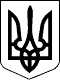 МІНІСТЕРСТВО ЮСТИЦІЇ УКРАЇНИМІНІСТЕРСТВО ЮСТИЦІЇ УКРАЇНИНАКАЗНАКАЗ23.03.2012  № 448/523.03.2012  № 448/5Зареєстровано в Міністерстві
юстиції України
26 березня 2012 р.
за № 449/20762МіністрО. ЛавриновичО. ЛавриновичПОГОДЖЕНО:Голова Державної
реєстраційної служби УкраїниПОГОДЖЕНО:Голова Державної
реєстраційної служби України
Л.В. ЄфіменкоЗАТВЕРДЖЕНО
Наказ Міністерства
юстиції України
23.03.2012  № 448/5Зареєстровано в Міністерстві
юстиції України
26 березня 2012 р.
за № 449/20762Директор Департаменту
взаємодії з органами влади
О.В. ЗеркальДодаток
до Порядку проведення
спеціальної перевірки наявності
в осіб, які претендують на зайняття
посад, пов’язаних із виконанням
функцій держави або місцевого
самоврядування, корпоративних правКод організаційно-правової форми господарювання*Назва організаційно-правової форми господарювання110Фермерське господарство120Приватне підприємство130Колективне підприємство140Державне підприємство145Казенне підприємство150Комунальне підприємство160Дочірнє підприємство170Іноземне підприємство185Підприємство споживчої кооперації190Орендне підприємство191Індивідуальне підприємство192Сімейне підприємство193Спільне підприємство230Акціонерне товариство231Відкрите акціонерне товариство232Закрите акціонерне товариство235Державна акціонерна компанія (товариство)240Товариство з обмеженою відповідальністю250Товариство з додатковою відповідальністю260Повне товариство270Командитне товариство310Виробничий кооператив330Споживчий кооператив340Сільськогосподарський виробничий кооператив930Споживче товариство